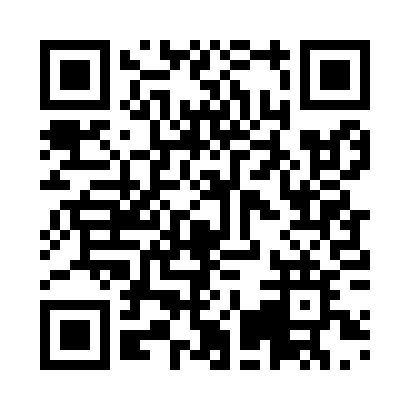 Ramadan times for Mito, JapanMon 11 Mar 2024 - Wed 10 Apr 2024High Latitude Method: NonePrayer Calculation Method: Muslim World LeagueAsar Calculation Method: ShafiPrayer times provided by https://www.salahtimes.comDateDayFajrSuhurSunriseDhuhrAsrIftarMaghribIsha11Mon4:294:295:5511:483:095:425:427:0312Tue4:284:285:5311:483:095:435:437:0313Wed4:264:265:5211:483:105:445:447:0414Thu4:254:255:5111:473:105:455:457:0515Fri4:234:235:4911:473:105:465:467:0616Sat4:224:225:4811:473:115:465:467:0717Sun4:204:205:4611:463:115:475:477:0818Mon4:194:195:4511:463:125:485:487:0919Tue4:174:175:4311:463:125:495:497:1020Wed4:164:165:4211:463:125:505:507:1121Thu4:144:145:4011:453:135:515:517:1222Fri4:134:135:3911:453:135:525:527:1323Sat4:114:115:3711:453:135:535:537:1424Sun4:094:095:3611:443:145:535:537:1525Mon4:084:085:3511:443:145:545:547:1626Tue4:064:065:3311:443:145:555:557:1727Wed4:054:055:3211:433:155:565:567:1828Thu4:034:035:3011:433:155:575:577:1929Fri4:014:015:2911:433:155:585:587:2030Sat4:004:005:2711:433:155:585:587:2131Sun3:583:585:2611:423:165:595:597:221Mon3:573:575:2411:423:166:006:007:232Tue3:553:555:2311:423:166:016:017:243Wed3:533:535:2111:413:166:026:027:254Thu3:523:525:2011:413:176:036:037:265Fri3:503:505:1911:413:176:046:047:276Sat3:483:485:1711:413:176:046:047:287Sun3:473:475:1611:403:176:056:057:298Mon3:453:455:1411:403:176:066:067:309Tue3:443:445:1311:403:186:076:077:3110Wed3:423:425:1211:393:186:086:087:32